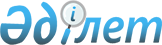 Аудан әкімдігінің 2020 жылғы 26 тамыздағы № 202 және аудандық мәслихаттың 2020 жылғы 25 тамыздағы № 534-VI "Құрманғазы ауданының кейбір елді мекендерінің шекараларын белгілеу туралы" бірлескен қаулы мен шешіміне өзгерістер енгізу туралыАтырау облысы Құрманғазы аудандық мәслихатының 2023 жылғы 27 қыркүйектегі № 41-VIII шешімі және Атырау облысы Құрманғазы ауданы әкімдігінің 2023 жылғы 28 қыркүйектегі № 263 бірлескен қаулысы. Атырау облысының Әділет департаментінде 2023 жылғы 5 қазанда № 5090-06 болып тіркелді
      Құрманғазы ауданының әкімдігі ҚАУЛЫ ЕТЕДІ және Құрманғазы аудандық мәслихаты ШЕШІМ ҚАБЫЛДАДЫ:
      1. Аудан әкімдігінің 2020 жылғы 26 тамыздағы № 202 және аудандық мәслихаттың 2020 жылғы 25 тамыздағы № 534-VI "Құрманғазы ауданының кейбір елді мекендерінің шекараларын белгілеу туралы" (нормативтік құқықтық актілерді мемлекеттік тіркеу тізілімінде № 4726 болып тіркелген) бірлескен қаулы мен шешіміне келесі өзгерістер енгізілсін:
      2. Көрсетілген бірлескен қаулы мен шешімнің:
      1) 1-тармағының 5) тармақшасындағы "Котяев" деген сөз "Бөкейхан" деген сөзбен ауыстырылсын;
      2) 1-тармағының 8) тармақшасындағы "Приморье" деген сөз "Теңіз" деген сөзбен ауыстырылсын.
      3. Көрсетілген бірлескен қаулы мен шешімнің қосымшасында:
      1) 5 қосымшадағы "Котяев" деген сөз "Бөкейхан" деген сөзбен ауыстырылсын;
      2) 8 қосымшадағы "Приморье" деген сөз "Теңіз" деген сөзбен ауыстырылсын.
      4. Осы бірлескен қаулы және шешім олар алғашқы ресми жарияланған күнінен кейін күнтізбелік он күн өткен соң қолданысқа енгізіледі.
					© 2012. Қазақстан Республикасы Әділет министрлігінің «Қазақстан Республикасының Заңнама және құқықтық ақпарат институты» ШЖҚ РМК
				
      Аудан әкімі

А. Жангалиев

      Мәслихат төрағасы

Г. Калиева
